TEACHER GUIDE TEMPLATE        Design Challenge Title:  ( quick name of title) What is the design challenge?  What are the requirements of the design challenge?  ( 3 min.)( tell what the task is – instead of ‘make a cool car’   clarify  with ‘make a cool car that will roll two feet on a flat surface and is made of at least 4 different materials)What is the design challenge?  What are the requirements of the design challenge?  ( 3 min.)( tell what the task is – instead of ‘make a cool car’   clarify  with ‘make a cool car that will roll two feet on a flat surface and is made of at least 4 different materials)What is the design challenge?  What are the requirements of the design challenge?  ( 3 min.)( tell what the task is – instead of ‘make a cool car’   clarify  with ‘make a cool car that will roll two feet on a flat surface and is made of at least 4 different materials)What is the design challenge?  What are the requirements of the design challenge?  ( 3 min.)( tell what the task is – instead of ‘make a cool car’   clarify  with ‘make a cool car that will roll two feet on a flat surface and is made of at least 4 different materials)What requirements does the person or animal have that need to be in the design?(i.e., Imagine you are a cat, what would make a pet carrier for you comfortable?  Or, ask the person you are designing a lunch box for what they need.  This step involves imagining, empathy, questioning and listening.)What do you or your partner look for in the item you are designing?   (2x 3min)Questioning ?   Listening            Empathy        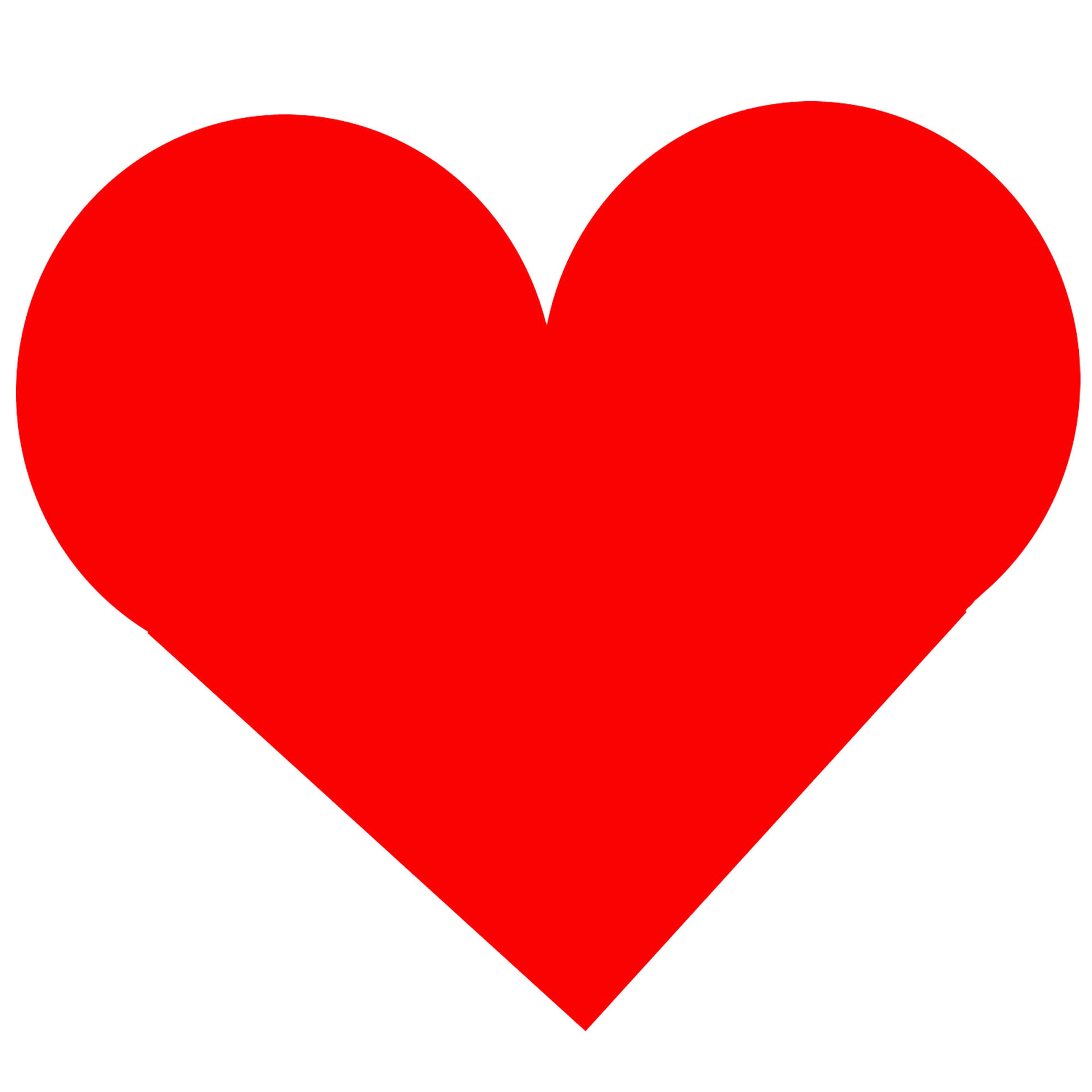 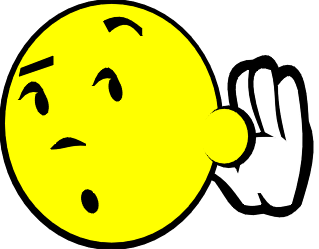 this part is key to feeling what the need is for, and for hearing what the other person is saying – interview, paraphrase and document key points – not word for wordtry to not evaluate the ideas at this point – focus on active listening and recordingthis Is a fantastic place to pause and develop rich vocabulary both in first and second language – so be prepared to spend lots of time fleshing out new words that will become part of active vocabulary both during and after the activityWhat requirements does the person or animal have that need to be in the design?(i.e., Imagine you are a cat, what would make a pet carrier for you comfortable?  Or, ask the person you are designing a lunch box for what they need.  This step involves imagining, empathy, questioning and listening.)What do you or your partner look for in the item you are designing?   (2x 3min)Questioning ?   Listening            Empathy        this part is key to feeling what the need is for, and for hearing what the other person is saying – interview, paraphrase and document key points – not word for wordtry to not evaluate the ideas at this point – focus on active listening and recordingthis Is a fantastic place to pause and develop rich vocabulary both in first and second language – so be prepared to spend lots of time fleshing out new words that will become part of active vocabulary both during and after the activity What else might I need to know before starting? ( time flexible)(Sometimes more information is needed before designing, i.e., how big is the cat that I am designing the pet carrier for?  You can find the answers in books, on a computer or by asking someone.) this section may or may not apply to varying degrees – it is  a point to consider during the conversations so is worth mentioningsome design processes may not require this step so teachers can use their discretion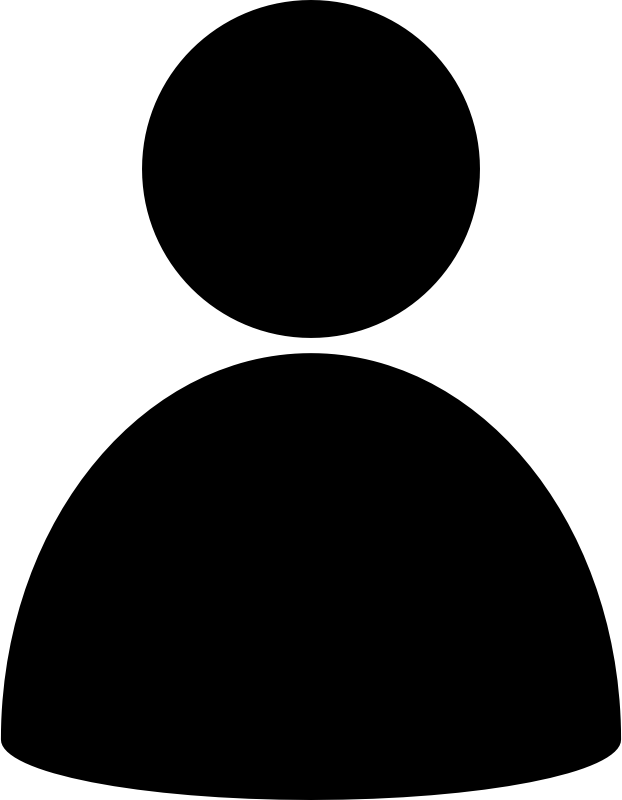 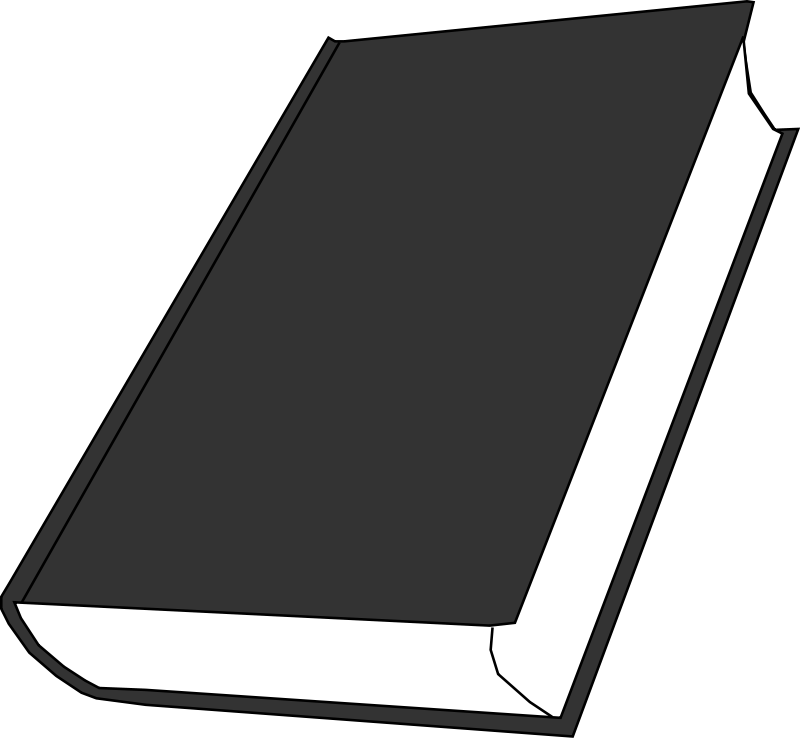 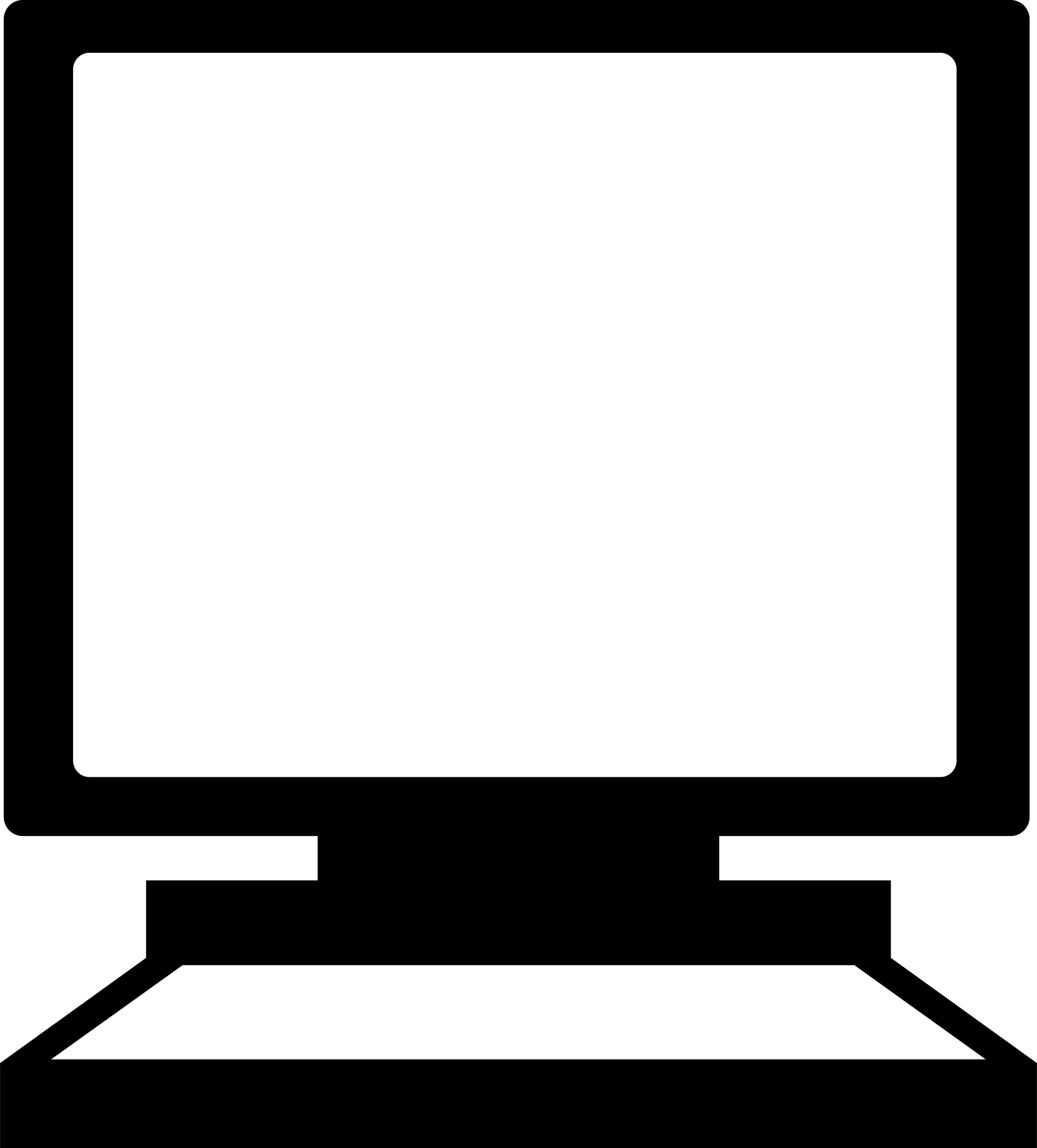 Look in books     Use a computer                Ask someone        What else might I need to know before starting? ( time flexible)(Sometimes more information is needed before designing, i.e., how big is the cat that I am designing the pet carrier for?  You can find the answers in books, on a computer or by asking someone.) this section may or may not apply to varying degrees – it is  a point to consider during the conversations so is worth mentioningsome design processes may not require this step so teachers can use their discretionLook in books     Use a computer                Ask someone       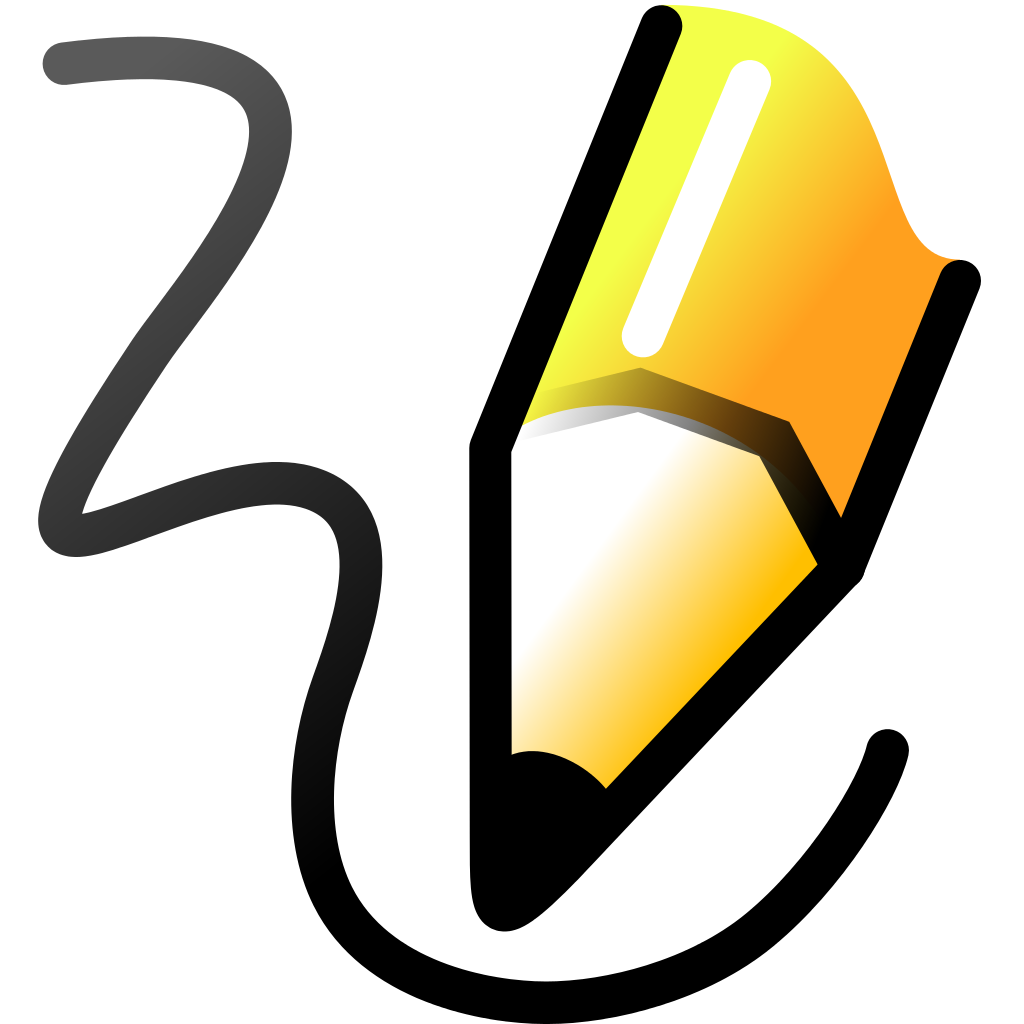  Sketch your design (3 different ideas.) ( 6 min)  Sketch your design (3 different ideas.) ( 6 min)  Sketch your design (3 different ideas.) ( 6 min)  Sketch your design (3 different ideas.) ( 6 min) key ideas – draw quickly, not too much attention on getting each detail rightprovide time prompts as this section progressesencourage one design to be as wildly imaginative as possiblecan add a few labels for clarificationconsider ‘no erasing’  as a criteriapush for variety in ideas -  we want creativity which does not come from only the first plan Ask for feedback from your partner about all of your sketch ideas. ( 2 x 3 min)Questioning ?   Listening            Empathy        Value all of the efforts in the sketches without judgingAsk critical questions to stimulate the creative process i.e.  ‘How did you solve…”  Or “what makes the device do…?  Or ‘what would be the best material for …”Have each person explain which is their favourite design and whyThis is a time for sharing of ideas to improve each design as wellRe-design and re-sketch your best idea, based on the feedback.  ( 3 min.)After completing Box 5, go back to individual space to revise and improve best designUse feedback from partner to guide revisions as well as your own ideasQUIET time – only individual sketching efforts for this periodBetween you and your partner (or group), choose one of your designs to make.  Sketch it. ( 6 min.)This stage requires negotiation and often some compromiseThe chosen design can contain elements from all partnersEveryone must be in agreement about which design to useSome groups will use most of their time choosingOnce ALL team members have sketched the same design that has been chosen, construction may beginNot all teams will work through this at the same pace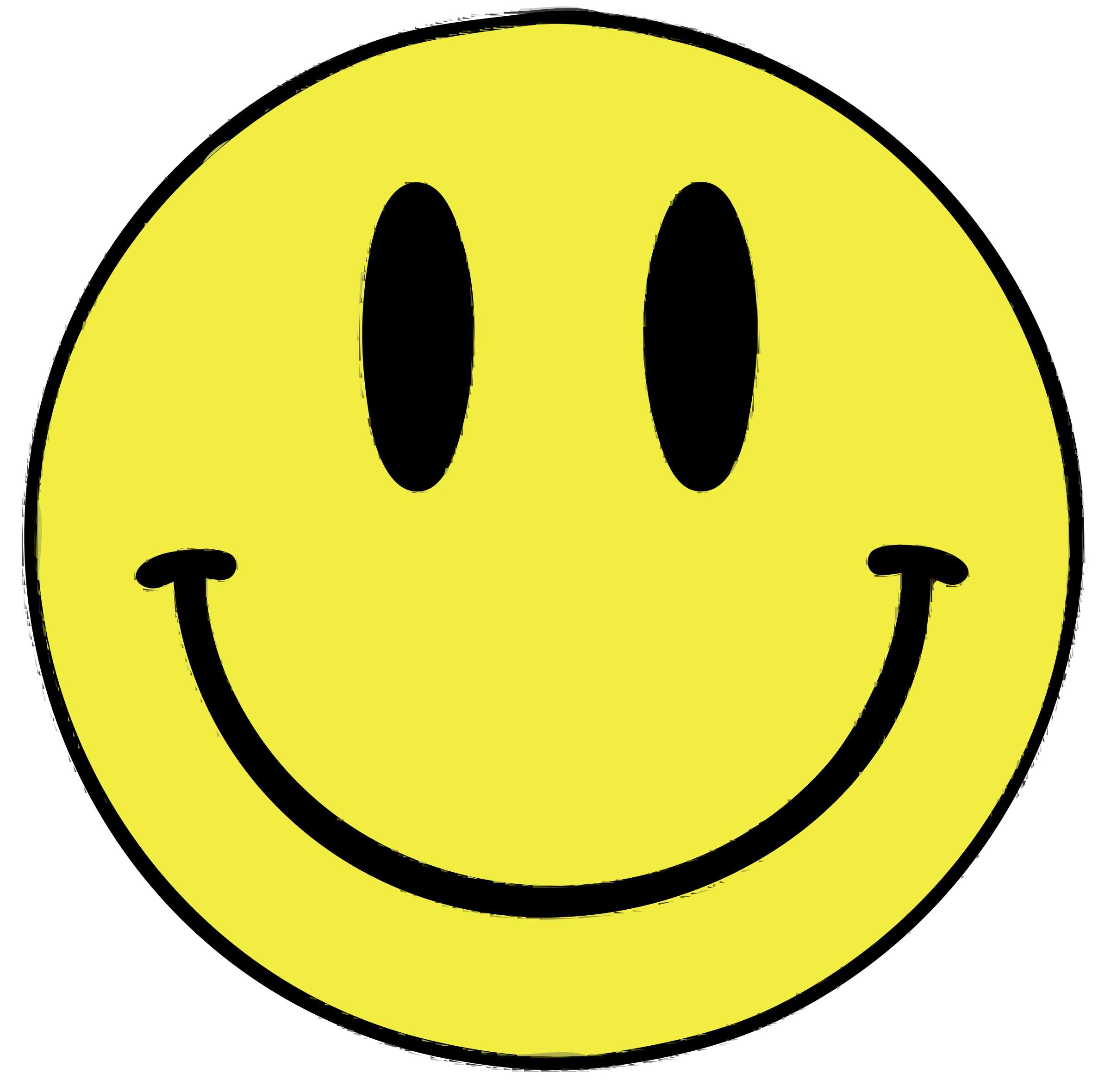 Make it!  Test it!  Re-design it!  Time will be flexible based on the nature of the challengeGive a set time and announce time remaining from time to timeEarly finishers can have an extension “What if…”Leave ample clean up time BEFORE the gallery walk – good modeling of workplace etiquette and a very important job skillDo a walk around where each team presents their project to the class.Celebrate each group as they present!SAFETY  - before the build phase, or at the start of the session:go over the materials area (pantry)  where there are shared resources to be consumedshow where the stations are for tools that do not move ( hot glue table, sawing table, exacto knife table)demonstrate safe use of specific tools ( or even better, demo this in the days prior to challenge)mention first aid protocolssafety glasses where applicableafter the build, reuse or deconstruct any materials that can be repurposed for a future challenge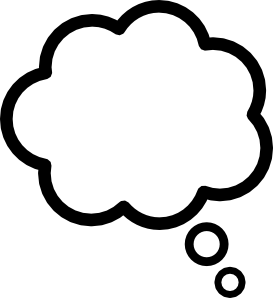  My reflections…  